PHIẾU ĐĂNG KÝ DỰ THI ĐÀO TẠO TRÌNH ĐỘ THẠC SĨI. THÔNG TIN CÁ NHÂNII. THÔNG TIN NGOẠI NGỮ  Thí sinh sinh thuộc diện: 	   Thi ngoại ngữ (Anh văn)		Miễn ngoại ngữ:III. THÔNG TIN NƠI LÀM VIỆCTên đơn vị công tác:	Bộ phận công tác (phòng, ban,…):	Chức vụ, nghề nghiệp:	IV. THÔNG TIN VỀ HỌC TẬP BẬC ĐẠI HỌCTrường tốt nghiệp Đại học:	Hình thức đào tạo Đại học (chính quy, tại chức, chuyên tu, từ xa…):	Ngành tốt nghiệp Đại học:		Năm tốt nghiệp Đại học:		Xếp loại tốt nghiệp đại học:	Chứng chỉ bổ túc kiến thức (nếu có):	Đăng ký dự thi chuyên ngành:		Địa chỉ liên lạc:	Điện thoại:	 Email:	Ngày      tháng       năm 2018 CHỮ KÝ CỦA THÍ SINHBỘ GIÁO DỤC VÀ ĐÀO TẠO	CỘNG HÒA XÃ HỘI CHỦ NGHĨA VIỆT NAM	TRƯỜNG ĐẠI HỌC KINH TẾ TP.HCM	Độc lập – Tự do – Hạnh phúcLÝ LỊCH KHOA HỌCI.  THÔNG TIN CÁ NHÂN:Họ và tên:	Ngày sinh: ___/___/_______  - Nơi sinh: 	Dân tộc:    ______________  - Tôn giáo:	Tên đơn vị công tác:	Bộ phận công tác (phòng, ban,…):	Chức vụ, nghề nghiệp:	Địa chỉ hộ khẩu thường trú (ghi rõ số nhà, thôn, ấp, đường, phường/xã; quận/huyện; tỉnh/thành phố - ghi theo hộ khẩu):	Địa chỉ tạm trú (nếu có):	Điện thoại bàn	Điện thoại di động:	Địa chỉ email:	Ngày vào Đoàn:___/___/_____- Ngày vào Đảng CSVN: ___/___/_____Diện chính sách (Anh hùng lao động, Anh hùng lực lượng võ trang, Dân tộc ít người, thương binh, công tác tại vùng sâu vùng xa – nếu có thì ghi):	II. QUÁ TRÌNH ĐÀO TẠO:II.1. BẬC HỌC ĐẠI HỌC:Loại hình đào tạo (Chính quy, Chuyên tu, Tại chức, Mở rộng):	Dài hạn:	- Ngắn hạn:	Thời gian đào tạo: từ ………. đến ……………..        -  Nơi tốt nghiệp:	Ngành tốt nghiệp (ghi theo văn bằng):	Xếp hạng tốt nghiệp (Xuất sắc, Giỏi, Khá, Trung bình khá, Trung bình):	Trình độ ngoại ngữ: A, B, C tiếng:………………………………………………	A, B, C tiếng :………………………………………...........Hoặc bằng tốt nghiệp đại học chuyên ngữ: ……………………………………..Trường (cơ sở đào tạo) cấp:	……………………………………. ………………Năm tốt nghiệp:………II.2. TRÊN ĐẠI HỌC:Thực tập khoa học kỹ thuật từ ………………………đến ……………………………Trường, Viện, Quốc gia : 	Nội dung thực tập: 	Học cao học từ: …………….đến ……………………tại……………………………..Ngành/chuyên ngành:	Ngày và nơi bảo vệ tốt nghiệp:……………………………………………………….Trình độ ngoại ngữ:   A, B, C tiếng :………………………………………………	 A, B, C tiếng  :………………………………………............Các chứng chỉ sau đại học:	- Triết học (năm …………)			- Phương pháp nghiên cứu khoa học ( năm……….)			- Tin học ( năm……….)Các chứng chỉ khác (tên chứng chỉ, đơn vị cấp, thời gian cấp):Quá trình học tập và làm việc của bản thân (ghi từ khi học Đại học đến nay):Kết quả hoạt động khoa học kỹ thuật (bài báo khoa học, đề tài NCKH, giải thưởng khoa học các cấp, tham gia các hội nghị khoa học kỹ thuật quốc tế,…)Khả năng chuyên môn, nguyện vọng hiện nay về hoạt động khoa học kỹ thuậtLời cam đoan:Tôi xin cam đoan những lời khai trong lý lịch này là đúng sự thật, nếu có điều gì sai trái tôi xin chịu trách nhiệm trước pháp luật.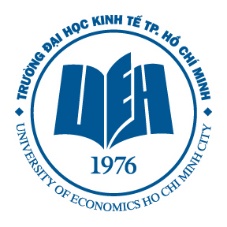 TRƯỜNG ĐẠI HỌC KINH TẾ TP. HỒ CHÍ MINHVIỆN ĐÀO TẠO SAU ĐẠI HỌC Họ và tên	Giới tính:  Nam   Nữ Ngày sinh: ___/___/19___	Nơi sinh:		 Số CMND hoặc số căn cước công dân:	   Ngày cấp: ___/___/_____	  Nơi cấp:	 Dân tộc:………………. Đối tượng ưu tiên (nếu có):	Ngày thángnămHọc tại trường (viện, cơ sở đào tạo) hoặc công tác tại đâu?Ở đâu ?Thành tích học tập, làm việcCƠ QUAN XÁC NHẬN(Ký tên và đóng dấu của nơi thí sinh đang làm việc; hoặc nơi đăng ký HKTT; hoặc nơi tạm trú)TP. Hồ Chí Minh, ngày ……tháng …..   năm 20…..(ký tên, ghi rõ họ tên)